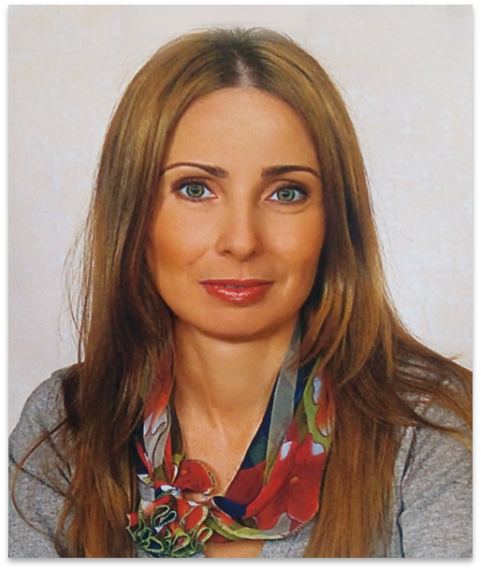 Викладач: кандидат економічних наук, доцент Дробишева Олена Олегівна Кафедра: інформаційної економіки, підприємництва та фінансів, 11 корпус ЗНУ, ауд. 415 ЛE-mail:  oo.drobysheva@gmail.comТелефон: (+38) 068-898-46-47 Інші засоби зв’язку: Viber (+38) 068-898-46-47, Moodle (приватні повідомлення)